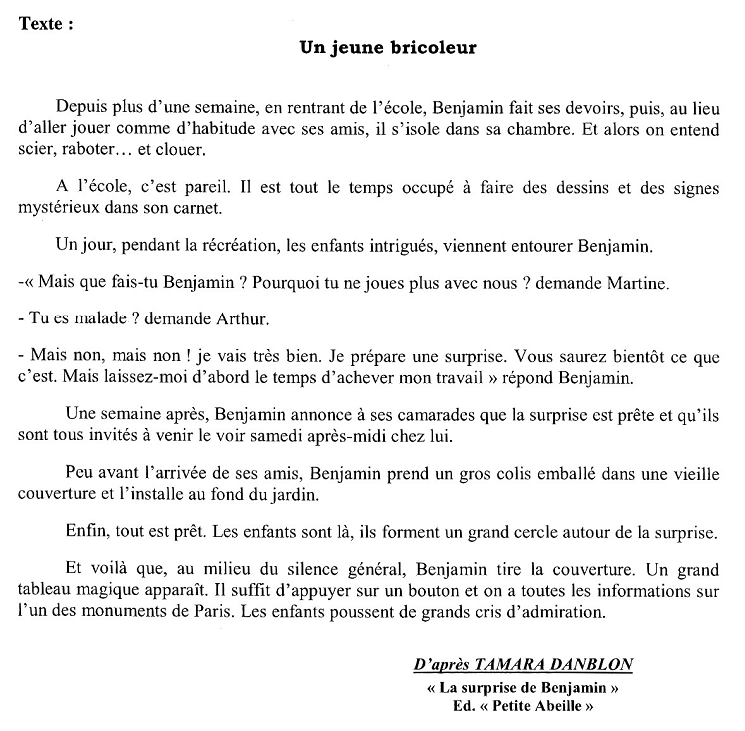 ع الترسيم : الاسم ..................................................  اللقب.....................................المدرسة :...........................................................................................----------------------------------------------------------------------------------------------------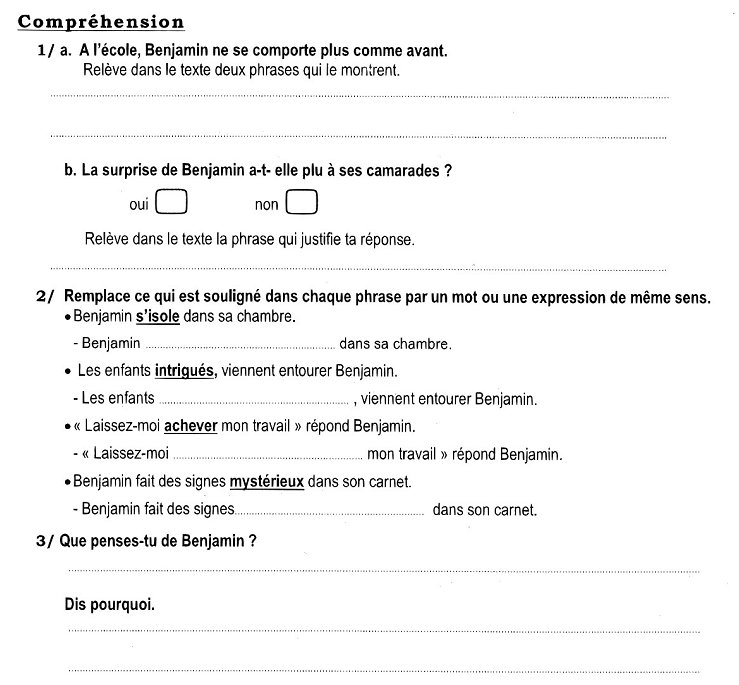 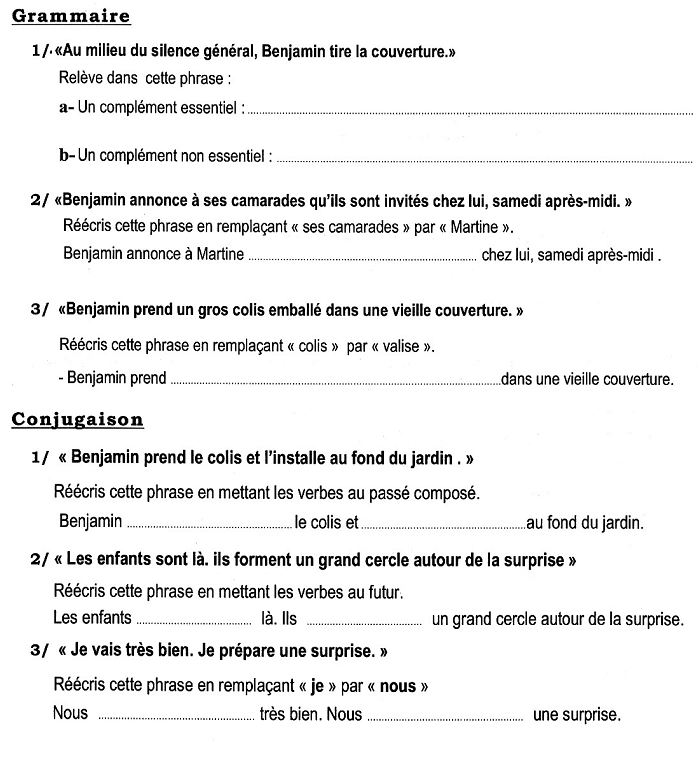 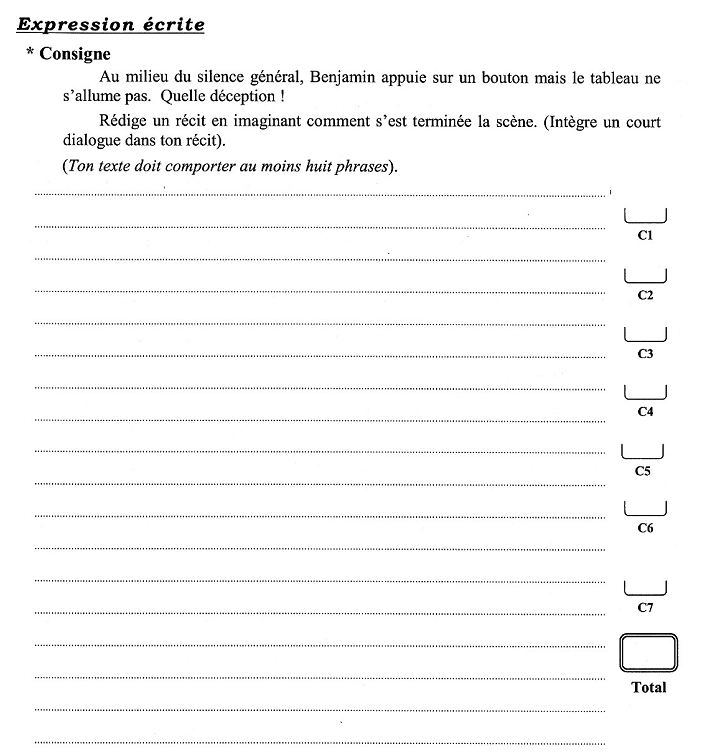 الجمهورية التونسيةوزارة التربيةاختبار تجريبي2 لمناظرة الدخول إلى المدارس الإعدادية النموذجيةماي2016الجمهورية التونسيةوزارة التربيةاختبار تجريبي2 لمناظرة الدخول إلى المدارس الإعدادية النموذجيةماي2016الجمهورية التونسيةوزارة التربيةاختبار تجريبي2 لمناظرة الدخول إلى المدارس الإعدادية النموذجيةماي2016الجمهورية التونسيةوزارة التربيةاختبار تجريبي2 لمناظرة الدخول إلى المدارس الإعدادية النموذجيةماي2016الاختبار:فرنسية الحصّة: 60 دقيقةميلود مسعوديالسنة السادسة